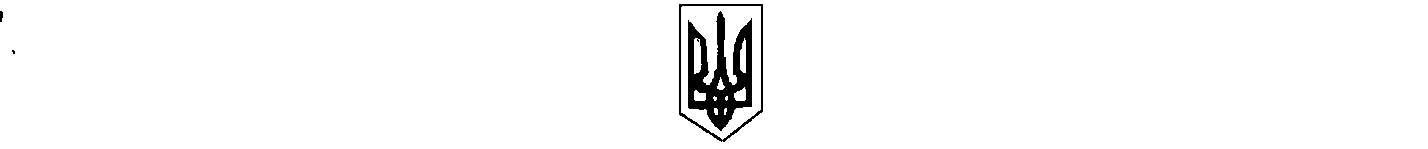                                                                      УКРАЇНА                                                  БІЛИЦЬКА СЕЛИЩНА РАДА                                           КОБЕЛЯЦЬКОГО РАЙОНУ                                            ПОЛТАВСЬКОЇ ОБЛАСТІ                    позачергова сорок четверта сесія селищної ради шостого скликання                                                                  РІШЕННЯ18.09.2014                                                  смт Білики                                       № 163Про  хід виконання програми соціально-економічногота культурного розвитку селищаБілики за І півріччя 2014року.      Керуючись ст.26 Закону України «Про місцеве самоврядування в Україні», Закону України «Про благоустрій», заслухавши інформацію секретаря селищної ради про  хід виконання програми соціально-економічного та культурного розвитку селища Білики за  І півріччя 2014 року, селищна рада  відзначає, що виконком селищної  ради  на протязі  І півріччя 2014 року,спрямовував свою роботу на покращення соціально-економічного розвитку територіальної громади, створення умов для стабільної роботи установ, організацій та наповнення місцевого бюджету.      Проведено комплекс заходів з благоустрою населеного пункту, організовано роботи по поліпшенню естетичного та санітарного стану прибудинкових територій, ліквідації стихійних сміттєзвалищ, впорядковані кладовища, пам’ятники загиблим воїнам, упорядковані придорожні смуги.Постійно здійснюється робота по окультуренню та благоустрою парку Перемоги.Проведено висипку вапняними відходами вул.Подільської.Проведено благоустрій тротуарного переходу по вул.Полтавській (відливна яма).Придбано пластикові труби на заміну водогону по вул.Костенка, Базарній, Сакко. Частково виконано поточні ремонти водопровідних, каналізаційних систем, водовідведення, замінено аварійні ділянки трубопроводів, ліквідовано прориви на центральному водогоні по вулицях Базарна, Сакко, Радіщева, Жовтнева. Придбано в дитячий садок електром’ясорубку, набори першокласника.Протягом  І півріччя 2014 року надавалась матеріальна допомога малозахищеним верствам населення на лікування. Організовувались  святкові  концерти до державних свят.Приділялась увага розвитку фізичної культури та спортуПоряд з тим, через відсутність коштів повністю не вирішено питання поновлення водо-каналізаційних мереж,освітлення всіх вулиць, асфальтного покриття доріг, незавершено виготовлення генерального плану смт Білики, враховуючи вищевказане сесія селищної ради вирішила:      1.Інформацію секретаря селищної ради  про  хід виконання програми соціально-економічного та культурного розвитку селища Білики за І півріччя 2014 року взяти до відома.      2.Вважати пріоритетним напрямком діяльності селищної ради виконання Програми економічного і соціального та культурного  розвитку селища Білики  на 2014 рік.      3. Контроль за виконанням даного рішення покласти на постійні комісії селищної ради.В.о.селищного голови                                                                        Н.І.Левонтівцева